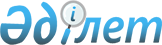 Мәслихаттың 2018 жылғы 25 мамырдағы № 253 "Жер салығының базалық мөлшерлемелерін түзету туралы" шешіміне өзгерістер енгізу туралыҚостанай облысы Лисаков қаласы мәслихатының 2023 жылғы 23 қарашадағы № 56 шешімі. Қостанай облысының Әділет департаментінде 2023 жылғы 27 қарашада № 10093 болып тіркелді
      Лисаков қалалық мәслихаты ШЕШІМ ҚАБЫЛДАДЫ:
      1. Мәслихаттың "Жер салығының базалық мөлшерлемелерін түзету туралы" 2018 жылғы 25 мамырдағы № 253 шешіміне (нормативтік құқықтық актілерді мемлекеттік тіркеу тізілімінде № 7807 болып тіркелді) мынадай өзгерістер енгізілсін:
      көрсетілген шешімнің тақырыбы жаңа редакцияда жазылсын:
      "Лисаков қаласында жер салығының базалық мөлшерлемелерін түзету туралы";
      кіріспе жаңа редакцияда жазылсын:
      "Салық және бюджетке төленетін басқа да міндетті төлемдер туралы (Салық кодексі)" (бұдан әрі – Кодекс) 2017 жылғы 25 желтоқсандағы Қазақстан Республикасы Кодексінің 510-бабына сәйкес және Лисаков қаласының жерлерін аймақтарға бөлу схемасы негізінде Лисаков қалалық мәслихаты ШЕШІМ ҚАБЫЛДАДЫ:";
      көрсетілген шешімнің 1-тармағы жаңа редакцияда жазылсын:
      "1. Осы шешімнің қосымшасына сәйкес Лисаков қаласында жер салығының базалық мөлшерлемелерін түзетуді жүзеге асырсын.
      Осы тармақтың ережесі Кодекстің 509-бабында көрсетілген жер учаскелеріне қолданылмайды.";
      көрсетілген шешімнің қосымшасы осы шешімнің қосымшасына сәйкес жаңа редакцияда жазылсын.
      2. Осы шешім 2024 жылғы 1 қаңтардан бастап қолданысқа енгізіледі. Лисаков қаласында жер салығының базалық мөлшерлемелерін түзету
					© 2012. Қазақстан Республикасы Әділет министрлігінің «Қазақстан Республикасының Заңнама және құқықтық ақпарат институты» ШЖҚ РМК
				
      Қалалық мәслихат хатшысының төрайымы 

К. Мухамадиева
Мәслихаттың2023 жылғы 23 қарашадағы№ 56 шешімінеқосымша
№ р/с
Аймақтың нөмірі
Жер салығының базалық мөлшерлемелерін төмендету (-) немесе жоғарылату (+)
1
1
+50
2
2
+40
3
3
+30
4
4
0